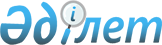 О внесении изменений в решение маслихата Зыряновского района от 28 февраля 2014 года № 28/3-V "Об утверждении Правил проведения раздельных сходов местного сообщества и определения количества представителей жителей села, улицы, многоквартирного жилого дома для участия в сходе местного сообщества Зыряновского района"Решение маслихата района Алтай Восточно-Казахстанской области от 7 марта 2019 года № 45/9-VI. Зарегистрировано Департаментом юстиции Восточно-Казахстанской области 14 марта 2019 года № 5773
      Примечание РЦПИ.

      В тексте документа сохранена пунктуация и орфография оригинала.
      В соответствии с Указом Президента Республики Казахстан от 28 декабря 2018 года № 821 "О переименовании Зыряновского района и города Зыряновск Восточно-Казахстанской области в район Алтай и город Алтай Восточно-Казахстанской области", с пунктом 6 статьи 39-3 Закона Республики Казахстан от 23 января 2001 года "О местном государственном управлении и самоуправлении в Республике Казахстан", постановлением Правительства Республики Казахстан от 18 октября 2013 года № 1106 "Об утверждении Типовых правил проведения раздельных сходов местного сообщества", маслихат района Алтай РЕШИЛ:
      1. Внести в решение маслихата Зыряновского района от 28 февраля 2014 года № 28/3-V "Об утверждении правил проведения раздельных сходов местного сообщества и определения количества представителей жителей села, улицы, многоквартирного жилого дома для участия в сходе местного сообщества Зыряновского района" (зарегистрировано в Реестре государственной регистрации нормативных правовых актов № 3229, опубликовано в информационно - правовой системе "Әділет" 21 апреля 2014 года) следующие изменения:
      заголовок указанного решения изложить в новой редакции:
      "Об утверждении Правил проведения раздельных сходов местного сообщества и определения количества представителей жителей села, улицы, многоквартирного жилого дома для участия в сходе местного сообщества района Алтай";
      преамбулу указанного решения изложить в новой редакции:
      "В соответствии с Указом Президента Республики Казахстан от 28 декабря 2018 года № 821 "О переименовании Зыряновского района и города Зыряновск Восточно-Казахстанской области в район Алтай и город Алтай Восточно-Казахстанской области", с пунктом 6 статьи 39-3 Закона Республики Казахстан от 23 января 2001 года "О местном государственном управлении и самоуправлении в Республике Казахстан", постановлением Правительства Республики Казахстан от 18 октября 2013 года № 1106 "Об утверждении Типовых правил проведения раздельных сходов местного сообщества", маслихат района Алтай РЕШИЛ:";
      приложения 1, 2 к указанному решению изложить в новой редакции согласно приложениям 1, 2 к настоящему решению.
      2. Настоящее решение вводится в действие по истечении десяти календарных дней после дня его первого официального опубликования. Правила проведения раздельных сходов местного сообщества района Алтай 1. Общие положения
      1. Настоящие Правила проведения раздельных сходов местного сообщества района Алтай (далее – Правила) разработаны в соответствии с пунктом 6 статьи 39-3 Закона Республики Казахстан от 23 января 2001 года "О местном государственном управлении и самоуправлении в Республике Казахстан", с Типовыми правилами проведения раздельных сходов местного сообщества, утвержденными постановлением Правительства Республики Казахстан 18 октября 2013 года №.1106 и устанавливают порядок проведения раздельных сходов местного сообщества жителей села, улицы, многоквартирного жилого дома городов, поселков, сельских округов района Алтай.
      2. Раздельный сход местного сообщества жителей села, улицы, многоквартирного жилого дома (далее - раздельный сход) на территории городов, поселков, сельских округов района Алтай созывается и проводится с целью избрания представителей для участия в сходе местного сообщества. 2. Порядок проведения раздельных сходов
      3. Раздельный сход созывается акимом города районного значения, поселка, сельского округа района Алтай.
      Проведение раздельных сходов допускается при наличии положительного решения акима района Алтай на проведение схода местного сообщества.
      4. О времени, месте созыва раздельных сходов и обсуждаемых вопросах население местного сообщества оповещается не позднее чем за десять календарных дней до дня его проведения через средства массовой информации или иными способами.
      5. Проведение раздельного схода в пределах села, улицы, многоквартирного жилого дома организуется акимом города районного значения, поселка и сельского округа района Алтай.
      6. Перед открытием раздельного схода проводится регистрация присутствующих жителей соответствующего села, улицы, многоквартирного жилого дома, имеющих право в нем участвовать.
      7. Раздельный сход открывается акимом города районного значения, поселка, сельского округа района Алтай или уполномоченным им лицом.
      Председателем раздельного схода являются аким города районного значения, поселка, сельского округа района Алтай или уполномоченное им лицо.
      Для оформления протокола раздельного схода открытым голосованием избирается секретарь.
      8. Кандидатуры представителей жителей села, улицы, многоквартирного жилого дома для участия в сходе местного сообщества выдвигаются участниками раздельного схода в соответствии с количеством представителей жителей села, улицы, многоквартирного жилого дома, утвержденным маслихатом района Алтай.
      Количество представителей жителей села, улицы, многоквартирного жилого дома для участия в сходе местного сообщества определяется на основе принципа равного представительства.
      9. Голосование проводится открытым способом персонально по каждой кандидатуре. Избранными считаются кандидаты, набравшие наибольшие голоса участников раздельного схода.
      10. На раздельном сходе ведется протокол, который подписывается председателем и секретарем и передается в аппарат акима соответствующего города районного значения, поселка и сельского округа района Алтай. Количество представителей жителей села, улицы, многоквартирного жилого дома для участия в сходе местного сообщества района Алтай
					© 2012. РГП на ПХВ «Институт законодательства и правовой информации Республики Казахстан» Министерства юстиции Республики Казахстан
				
      Председатель сессии

Л. Попова

      Секретарь маслихата

      района Алтай

Л. Гречушникова
Приложение 1 к решению 
маслихата района Алтай 
от 7 марта 2019 года 
№ 45/9-VIПриложение 1 к решению 
маслихата Зыряновского района 
от 24 февраля 2014 года 
№ 28/3-VПриложение 2 к решению 
маслихата района Алтай 
от 7 марта 2019 года 
№ 45/9-VIПриложение 2 к решению 
маслихата Зыряновского района 
от 24 февраля 2014 года 
№ 28/3-V
Численность населения села, улицы, многоквартирного жилого дома (человек)
Количество представителей жителей села, улицы, многоквартирного жилого дома для участия в сходе местного сообщества (человек)
до 1000
до 10
от 1000 до 1500
10-15
от 1500 до 3000
15-20
от 3000 до 5000
20-25
от 5000 до 10000
25-35
от 20000 до 50000
35-55